Прием предложений по определению общественной территории для включения в перечень общественных территорий, подлежащих в первоочередном порядке благоустройству в 2020 и 2021 годахАдминистрация Вышневолоцкого городского округа информирует о приеме предложений по определению общественной территории для включения в перечень общественных территорий, подлежащих в первоочередном порядке благоустройству в 2020 и 2021 годах в соответствии с муниципальной программой «Формирование современной городской среды Вышневолоцкого городского округа на 2020-2025 годы».Предложения по определению общественной территории для включения в перечень общественных территорий, подлежащих в первоочередном порядке благоустройству в 2020 и 2021 годах, принимаются по общественным территориям, расположенным в границах муниципального образования «Город Вышний Волочек».Прием предложений осуществляетсяс 10 января 2020  по 09  февраля 2020 г.Граждане, юридические лица вправе подать предложение по определению общественной территории для включения в перечень общественных территорий, подлежащих в первоочередном порядке благоустройству в 2020 и 2021 годах, направив заявление в администрацию Вышневолоцкого городского округа:·                           почте по адресу: 171163, Тверская обл., г. Вышний Волочек, Казанский пр., д. 17,·                           либо в электронной форме по электронному адресу: admvolok@mail.ru,·                         либо переданы ответственному лицу в администрацию города Вышний Волочек, Казанский пр., д. 17,  кабинет 315, контактный телефон ответственного лица – 8 (48233)- 6-22-55Режим работы ответственного лица: понедельник-четверг с 8 час. до 17 час., пятница с 8 час. до 16 час., перерыв с 12 час. до 13 час.Общественные территории - это территории муниципального образования Вышневолоцкий городской округ, которые постоянно доступны для населения, в том числе: площади, бульвары, пешеходные зоны, скверы, парки.К мероприятиям по благоустройству общественных территорий относятся: размещение малых архитектурных форм (элементы монументально-декоративного оформления, устройства для оформления мобильного и вертикального озеленения, водные устройства, городская мебель, игровое, спортивное, осветительное оборудование), ландшафтный дизайн, устройство и ремонт твердого покрытия, приведение в надлежащее состояние тротуаров, уличного освещения, высадка деревьев и кустарников (озеленение) и т. д.Заявлениео приеме предложения по определению общественной территории для включения в перечень общественных территорий, подлежащих в первоочередном порядке благоустройству в 2020, 2021 году.Я ________________________________________________________                                                       (ФИО гражданина/ руководителя организации) ____________________________________________________________ (контактные данные: адрес, телефон)Предлагаю для включения в перечень общественных территорий, подлежащих в первоочередном порядке благоустройству:________________________________________________________(указание   наименования общественной территории)________________________________________________________________________________________________________________________________________________________________________________________________________________________________________________________________________(указать предлагаемые мероприятия по благоустройству территории)____________ Дата                                            ________ ПодписьВ соответствии с Федеральным законом от 27.07.2006 N 152-ФЗ "О персональных данных" даю администрации города Вышний Волочек согласие на обработку моих персональных данных, включая выполнение действий по сбору, записи, систематизации, накоплению, хранению, уточнению (обновлению, изменению), извлечению, обезличиванию, блокированию, удалению, использованию моих персональных данных, необходимых для внесения в информационные системы в целях подготовки и реализации муниципальной программы.____________ Дата                                                                      ________ ПодписьПрием предложений по определению дворовых территорий для включения в перечень дворовых территорий, подлежащих в первоочередном порядке благоустройству в 2020 и 2021 годахАдминистрация Вышневолоцкого городского округа к информирует о приеме предложений по определению дворовых территорий для включения в перечень дворовых территорий, подлежащих в первоочередном порядке благоустройству в 2020 и 2021 годах в соответствии с муниципальной программой МО Вышневолоцкий городской округ «Формирование современной городской среды Вышневолоцкого городского округа на 2020-2025 годы».Прием предложений осуществляетсяс 10 января 2020 по 09 февраля 2020 г.Граждане, юридические лица вправе подать предложение по определению общественной территории для включения в перечень общественных территорий, подлежащих в первоочередном порядке благоустройству в 2020 и 2021 годах, направив заявление в администрацию Вышневолоцкого городского округа:·                       по почте по адресу: 171163, Тверская обл., г. Вышний Волочек, Казанский пр., д. 17,·                        либо в электронной форме по электронному адресу: admvolok@mail.ru,·                        либо переданы ответственному лицу в администрацию города Вышний Волочек, Казанский пр., д. 17,  кабинет 315, контактный телефон ответственного лица – 8 (48233)- 6-22-55 Режим работы ответственного лица: понедельник-четверг с 8 час. до 17 час., пятница с 8 час. до 16 час., перерыв с 12 час. до 13 час.Дворовые территории - это совокупность территории, прилегающих к многоквартирным домам, с расположенными на них объектами, предназначенными для обслуживания и эксплуатации таких домов, и элементами благоустройства этих территорий в том числе парковками, тротуарами и автомобильными дорогами, включая автомобильные дороги, образующие проезды к территориям, прилегающим к многоквартирным домам.Заявлениео приеме предложения по определению дворовой территории для включения в перечень дворовых территорий, подлежащих в первоочередном порядке благоустройству в 2020, 2021году.Я ________________________________________________________                                                       (ФИО гражданина/ руководителя организации) ____________________________________________________________ (контактные данные: адрес, телефон)Предлагаю для включения в перечень дворовых территорий, подлежащих в первоочередном порядке благоустройству:________________________________________________________(указание   наименования дворовой территории)________________________________________________________________________________________________________________________________________________________________________________________________________________________________________________________________________(указать предлагаемые мероприятия)____________ Дата                                            ________ ПодписьВ соответствии с Федеральным законом от 27.07.2006 N 152-ФЗ "О персональных данных" даю администрации города Вышний Волочек согласие на обработку моих персональных данных, включая выполнение действий по сбору, записи, систематизации, накоплению, хранению, уточнению (обновлению, изменению), извлечению, обезличиванию, блокированию, удалению, использованию моих персональных данных, необходимых для внесения в информационные системы в целях подготовки и реализации муниципальной программы.____________ Дата                                                                      ________ Подпись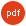 (Скачать заявление)